Information for continuing education (CE) creditCost-Effective Strategies for Wound Care ManagementActivity date: January 30, 2020Course director: Stacie Evans, PharmDVizient is committed to complying with the criteria set forth by the accrediting agencies in order to provide this quality course.  To receive credit for educational activities, you must successfully complete all course requirements.RequirementsAttend the course in its entiretyAfter the course, you will receive an email with instructions and an access code that you will need to obtain your CE creditComplete the evaluation form no later than March 15, 2020Upon successful completion of the course requirements, you will be able to print your CE certificate and/or statement of credit for pharmacy education.Important note for pharmacists and pharmacy techniciansAll credit awarded to pharmacists must be via CPE Monitor; paper certificates are not valid for submission.  Pharmacists will be able to print individual statements of credit and their transcripts from their NABP e-profile created at www.mycpemonitor.net or www.nabp.net.Please provide an accurate NABP ID number and date of birth (mm/dd – do not include birth year)Vizient will upload your NABP ID number and date of birth into CPE Monitor after the completion of all steps required to receive creditIf your NABP ID number and/or date of birth are returned as invalid after the upload, Vizient will make one attempt to contact you for corrections within a 45-day window. After the 45-day window expires, Vizient will not accept the information, and Vizient will not be able to process your CE credit.Learning objectivesState the common etiologies of different types of wounds encountered in the clinical setting.Identify patient risk factors that predispose patients to have ulcers or have poor wound healing.Describe various treatment modalities (both pharmacologic and non-pharmacologic) for the most commonly encountered wounds.Identify best practices and opportunities for collaboration with wound care specialists/teams that optimize smooth transitions of care between primary care, hospitalists, and consulting teams for inpatient and outpatient care settings.Describe practices or procedures your health system has developed to provide cost-effective wound care therapy.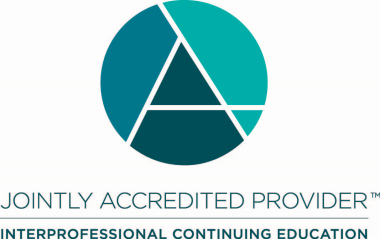 Joint Accreditation Statement:In support of improving patient care, Vizient, Inc. is jointly accredited by the Accreditation Council for Continuing Medical Education (ACCME), the Accreditation Council for Pharmacy Education (ACPE), and the American Nurses Credentialing Center (ANCC) to provide continuing education for the healthcare team.Designation Statements:NURSINGThis program is designated for 1.00 hours.Vizient, Inc. is approved by the California Board of Registered Nursing, Provider Number CEP12580, for 1.20 contact hours.PHARMACYVizient, Inc. designates this activity for a maximum of 1.00 ACPE credit hours. Universal Activity Number: JA0006103-0000-20-029-L04-PCONFLICT OF INTEREST/CONTENT VALIDATION POLICY:As an accredited provider of continuing medical education/continuing education Vizient is dedicated to ensuring balance, independence, objectivity, and scientific rigor in all of its CME/CE activities. Vizient requires all potential faculty and program planners, in advance, to disclose financial relationships with relevant commercial interests. Vizient uses that information to determine whether prospective contributors have potential conflicts of interest. If significant relationships are disclosed, Vizient assesses how those potential conflicts of interest may affect CME/CE content. Vizient requires that all conflicts of interest be resolved prior to participation in the activity. Vizient is committed to resolving potential conflicts of interest, although if contributors have significant relationships that cannot be reconciled, Vizient reserves the right to prohibit participation.  Faculty presenters are also expected to disclose any discussion of (1) off-label or investigational uses of FDA approved commercial products or devices or (2) products or devices not yet approved in the United States. DISCLOSURE STATEMENTS:Current accrediting agency guidelines and Vizient policy state that participants in educational activities should be made aware of any affiliation or financial interest that may affect the presentation and if there will be any discussion of unapproved or investigative use of commercial products/devices. Each planning committee member, reviewer and speaker has completed a Disclosure of Relevant Financial Relationships form.Relevant financial relationships: None of the planning committee members or presenters have anything to disclosePlanning committee membersStacie Evans, PharmDPharmacy ExecutiveVizientMichelle Smith, PharmD, BCPSPharmacy ExecutiveVizientKatie Militello, PharmD, BCACPPharmacy ExecutiveVizientShannon Smallwood, PharmD, BCPSPharmacy ExecutiveVizientBrenda Johnson, MSN, RN, CPPSDirectorVizientCourse reviewerStacie Evans, PharmDPharmacy ExecutivePharmacy reviewerVizientBrenda Johnson, MSN, RN, CPPSVizient approved nurse plannerDirectorVizientPresentersMark Goetcheus, BSN,RN,CWON,CFCN,CDEProgram ManagerHarborview Medical CenterShannon Smallwood, PharmD, BCPSNetwork ExecutiveVizientArmando Burchett-Zuniga, PharmDDrug Information Clinical SpecialistINTEGRIS Health